VADLĪNIJASPar energoresursu cenu ārkārtēja pieauguma samazinājuma atbalsta pasākumu realizāciju pašvaldībāsRīga, 2023.gadsSatursDokumenta izmaiņu tabulaIevadsEnergoresursu cenu ārkārtēja pieauguma samazinājuma pasākumu likumā  noteikti vairāki atbalsta instrumenti energoresursu cenu pieauguma kompensēšanai mājsaimniecībām, kas apkurē izmanto elektroenerģiju, koksnes briketes, koksnes granulas, malku, sašķidrināto naftas (propāna-butāna) gāzi vai marķēto dīzeļdegvielu.Iesniegumus no  2022.gada 1.oktobra vai, ja apkurei izmanto elektroenerģiju, no 2022.gada 1.novembra var iesniegt:pašvaldību e-pakalpojumu portālā www.epakalpojumi.lvklātienē, izmantojot sociālās palīdzības un sociālo pakalpojumu administrēšanas lietojumprogrammu SOPA (turpmāk – lietojumprogramma SOPA)elektroniski (parakstītu ar drošu elektronisko parakstu) izmantojot oficiālo elektronisko adresi pa pastu. Pašvaldības darbinieki klātienē izskata iesniegumus par tiem mājokļiem, kas  atrodas attiecīgās pašvaldības administratīvajā teritorijā. Elektroniski (parakstītus ar drošu elektronisko parakstu), izmantojot oficiālo elektronisko adresi, vai pa pastu iesniegtie iesniegumi tiek veidoti brīvā formā, taču tiem jāietver likumā noteiktā informācija. Šādus iesniegumus lietojumprogrammā SOPA ievada un apstrādā pašvaldības darbinieki. Kas var saņemt atbalstu? Iesniegumu atbalsta saņemšanai saskaņā ar likumu (ne biežāk kā reizi mēnesī) var iesniegt mājokļa īpašnieks, kopīpašnieks, īrnieks vai tiesiskais valdītājs, tai skaitā pilnvarotās personas (piemēram, pārvaldnieks vai biedrības priekšsēdētājs). Lai reģistrētu iesniegumu, jānorāda iesniedzēja:vārds, uzvārds, personas kods, kontaktinformācija, kredītiestādes vai pasta norēķinu sistēmas konta numurs, kurā ieskaitāms atbalsts mājsaimniecībai.!!! Iesniedzējs var norādīt citai personai piederošu bankas kontu un arī šīs personas vārdu, uzvārdu, personas kodu. Ja mājoklis pieder fiziskai personai, kur paralēli ir reģistrēta adrese juridiskai personai, atbalsts tiek piemērots, ja minētajā adresē mājsaimniecības lietotājs pērk un izlieto enerģiju savas mājsaimniecības vajadzībām.Atbalsts tiek piemērots, ja mājoklis pieder juridiskai personai, bet ir noslēgts īres līgums ar fizisku personu. Iesniegumu var iesniegt īrnieks uz dzīvokļa īres līguma pamata.Ja vairāku dzīvokļu mājā mājokļi pieder fiziskām personām, iesniegumu var iesniegt katrs pats īpašnieks, dzīvokļu apsaimniekošanas biedrība vai pārvaldnieks (SIA) uz pilnvarojuma pamata.!!! Izņēmums ir atbalsts malkas apkurei bez čeka 60 euro vērtībā, par ko iesniegumu var iesniegt tikai katra mājsaimniecība atsevišķi.Ja mājsaimniecība izmanto kombinēto apkuri, tad par katru apkures veidu ir jāveido atsevišķs iesniegums. Par katru apkures veidu tos var iesniegt ne biežāk kā vienu reizi mēnesī.Iesniegumam jāpievieno šādi dokumenti:mājokļa īpašuma vai lietošanas tiesības apliecinošs dokuments, ja attiecīgā informācija nav pašvaldības rīcībā;maksājumu apliecinošs dokuments par koksnes granulu, koksnes brikešu, malkas, sašķidrinātās naftas (propāna-butāna) gāzes vai marķētās dīzeļdegvielas iegādi vienam mājoklim, ja apkurei izmanto koksnes granulas, koksnes briketes, malku, sašķidrināto naftas (propāna-butāna) gāzi vai marķēto dīzeļdegvielu;rēķins par elektroenerģiju konkrētajam mājoklim, ja apkurei izmanto elektroenerģiju;mājokļa īpašumu apsaimniekošanas līgums (ja iesniedz pārvaldnieks).Gadījumā, ja mājokli lietojumprogrammas SOPA IT rīkā izvēlas no personas īpašumu saraksta, tad iesnieguma izdrukā būs teksts: “esmu īpašnieks vai nekustamā īpašuma nodokļa maksātājs (statusu apliecinošā informācija ir pašvaldības datu bāzē un nekādi papildu dokumenti nav nepieciešami).”!!! SOPA datu bāzē ir pieejami dati par daudzīvokļu māju dzīvokļu īpašniekiem, bet šobrīd nav datu par privātmāju īpašniekiem. Personai iespējams pieprasīt atbalstu par vienu vai vairākiem  mājokļiem.Ierobežojums ir uz ADRESI. Personai adrese IT rīkā var parādīties divos veidos:no īpašumu saraksta;vai ievadot adresi, ko pārņem no deklarētās adreses.!!! Programma kontrolē, lai uz vienu mājokli (adresi) vienā mēnesī, vienam atbalsta veidam neiesniedz vairāk par vienu iesniegumu. Taču adrešu saraksts var nesakrist ar īpašumu sarakstu. Ja vienā adresē reāli ir vairāki dzīvokļi/mājsaimniecības, tad atbalstu var pieteikt TIKAI klātienē, jo darbiniekam manuāli jāveic izmaiņas piešķirtā atbalsta apmērā.Iesniegumam pievienojamie īpašuma vai lietošanas tiesības apliecinošie dokumenti!!! Tiesiskais valdītājs TIKAI izņēmuma gadījumā apstiprina savas lietošanas tiesības, piemēram, ar elektroenerģijas līgumu, komunālo maksājumu rēķinu un maksājumus apliecinošiem dokumentiem. Kā papildinājumu jāskatās deklarētā adrese, bet  deklarētā adrese viena nevar būt par pamatojumu atbalsta saņemšanai. Piemēri, kad atbalstu var piešķirt:Iesniedzēja dzīvo radinieku īpašumā. Īpašnieki ir ārzemēs, īres līgums nav noslēgts. Iesniedzēja tiesiskā valdītāja statusu pierāda ar elektrības rēķinu, kas ir uz viņas vārda, viņa maksā visus rēķinus, kā arī ir deklarēta un dzīvo šajā mājoklī 30 gadus.Īpašums pieder sievai. Iesniegumu iesniedz vīrs, kurš ir pircis un apmaksājis kurināma granulas; vīrs ir arī deklarēts īpašumā. Tiesiskā valdītāja statusu pierāda apmaksātie rēķini un deklarētā adrese.Ja zemesgrāmatā reģistrēta tikai zeme, bet ēka nav nodota ekspluatācijā un mājsaimniecība tur dzīvo, jāiesniedz būvatļauja un kadastrālās uzmērīšanas lieta, kas liecinātu par ēkas nodošanas ekspluatācijā procesa uzsākšanu.Par dzīvojamo māju uzskatāma ēka, kas Nekustamā īpašuma valsts kadastra informācijas sistēmā reģistrēta kā dzīvojamā māja. Dzīvokļa īpašuma likums nosaka, ka dzīvokļa īpašums ir dzīvojamā mājā tiesiski nodalīts patstāvīgs nekustamais īpašums.Atbalstāmie būvju lietošanas veidi atbilstoši Būvju klasifikācijas noteikumiem: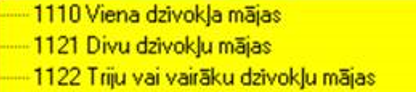 Likuma “Par palīdzību dzīvokļa jautājumu risināšanā” 16.panta trešajā daļā noteikts, ka dzīvošanai derīga dzīvojamā telpa ir apgaismojama, apkurināma telpa, kas piemērota cilvēka ilglaicīgam patvērumam un sadzīves priekšmetu izvietošanai, kā arī atrodas dzīvojamā mājā, kura atbilst Būvniecības likuma 9. panta 1., 2. un 4. punktā noteiktajām prasībām.Būvniecības likumā noteikts:9. pants. Būtiskās būvei izvirzāmās prasībasBūve projektējama, būvējama un ekspluatējama atbilstoši tās lietošanas veidam, turklāt tā, lai nodrošinātu tās atbilstību šādām būtiskām prasībām:1) mehāniskā stiprība un stabilitāte;2) ugunsdrošība;[..];4) lietošanas drošība un vides pieejamība;[..]. Uztura līguma gadījumā jāņem vērā, ka ar uztura līgumu tiek pielīgts uzturs. Civillikums nosaka, ka tā ir kopšana, ēdiens, miteklis, apģērbs, taču līgumā var noteikt ļoti konkrētas lietas, ko līdzēji saprot ar uzturu. Jāņem vērā, ka uztura līgums nav naudas došana – uztura līgums nozīmē pakalpojuma sniegšanu.Uztura devējs iegūst īpašuma tiesības uz nekustamo īpašumu, kas pieder uztura ņēmējam, kamēr tas dzīvo, ja vien uztura līgumā nav norunāts savādāk.Piemēram, par adresi (mājokli), kurā dzīvo uztura ņēmējs, ir deklarēts, maksā regulāros rēķinus un ir iegādājies kurināmo, viņš var pretendēt uz atbalstu.Savukārt, ja uztura līgumā norādīts arī uztura devēja pienākums segt komunālos un apkures izdevumus un visi rēķini ir uz uztura devēja vārda un uztura ņēmējs neapmaksā regulāros rēķinus, tad šāda uztura līguma gadījumā uztura ņēmējs nevar kvalificēties. Šādā gadījumā var kvalificēties uztura devējs.Maksājumu apliecinošs dokuments ietver sekojošu informāciju: darījuma datums, preces nosaukums, nopirktās malkas, koksnes granulu, koksnes brikešu, sašķidrinātās naftas (propāna-butāna) gāzes vai marķētās dīzeļdegvielas apjoms, summa.Kādos gadījumos nevar saņemt atbalstu ?Atbalstu mājsaimniecībai NEVAR saņemt: Ja ir pirktas koksnes granulas, koksnes briketes, sašķidrinātā naftas (propāna-butāna) gāze vai marķētā dīzeļdegviela un nav pieejams čeks vai cits maksājumu apliecinošs dokuments (bankas maksājuma uzdevums, stingrās uzskaites kvītis).Ja malkas, granulu, brikešu, sašķidrinātās naftas (propāna-butāna) gāzes vai marķētās dīzeļdegvielas maksājumu apliecinošā dokumentā neparādās nopirktā kurināmā apjoms, datums, summa.Ja persona nevar uzrādīt nekādu mājokļa lietošanas tiesības apliecinošu dokumentu un persona nav arī nekustamā īpašuma nodokļa maksātājs par šo mājokli, nav elektroenerģijas līguma slēdzējs/ rēķina maksātājs.Ja minētajā adresē Zemesgrāmatā ir ieraksts, kas apliecina tikai īpašuma tiesības uz zemi, un nav saskaņota būvprojekta dzīvojamai ēkai, uz kā pamata izsniedz būvatļauju. Ja apkures izdevumu apmaksu veikusi juridiska persona, komersants, izņemot, ja vairāku dzīvokļu māju apsaimnieko dzīvokļu īpašnieku biedrība vai pārvaldnieks.Ja par konkrēto mājokli atbalstu jau saņēmusi cita persona.Atbalsta saņemšanai nekvalificējas (izņemot dokumenta turpinājumā minētos izņēmuma gadījumus): dzīvojamās telpas, kas  paredzētas īslaicīgai (sezonālai) lietošanai atpūtas un tūrisma vajadzībām dārza mājas: būvju klasifikācijas kods  11100101; vasarnīcas ar koka ārsienām un dārza mājas ar kopējo platību, lielāku par 40 m2: būvju klasifikācijas kods 11100102; vasarnīcas ar mūra vai mūra–koka ārsienām: būvju klasifikācijas kods 11100103;un nedzīvojamās ēkas: būvju klasifikācijas kods 12xxxx (likumi.lv/ta/id/299645-buvju-klasifikacijas-noteikumi)TIKAI izņēmuma gadījumā JA PAŠVALDĪBA KONSTATĒ, KA MINĒTAJĀ ADRESĒ, KAS PAREDZĒTA SEZONĀLAI LIETOŠANAI, MĀJSAIMNIECĪBA DZĪVO PASTĀVĪGI (to pierāda mājsaimniecība, piemēram, pievienojot rēķinus par pēdējiem  6-9 mēnešiem, deklarētā adrese), TAD ATBALSTU VAR PIEŠĶIRT.Ja piešķir atbalstu “būvēm”, kas nav dzīvojamās ēkas - piemēram, bijusī kantora ēka, kas skaitās nedzīvojamais fonds un pieder pašvaldībai vai citam īpašniekam, tad nepieciešams pašapliecinājums no pašvaldības vai cita īpašnieka, ka minētajā adresē ir dzīvokļi un iesniegumā jāpievieno īres līgumi. Izņēmumi ir akceptējami, ja pašvaldība uzņemas par tiem  atbildību un individuāli izvērtē konkrēto gadījumu. Tad lēmumā obligāti jāparedz pamatojums, kāpēc pašvaldība ēku/būvju, kas nav paredzētas dzīvošanai vai paredzēta tikai sezonālai dzīvošanai, īpašniekiem, īrniekiem vai lietotājiem tomēr piešķir atbalstu. Kā papildu arguments par labu pozitīva lēmuma pieņemšanai var kalpot, ja mājsaimniecība deklarēta šajā nedzīvojamā vai sezonālai lietošanai paredzētajā ēkā. Nepieciešamības gadījumā lietai tiek pievienots apsekošanas akts. Tāpat izņēmuma gadījumā, ja pašvaldība pārliecinās, ka uz iesnieguma iesniegšanas brīdi mājsaimniecība reāli dzīvo jaunbūvē, kura vēl nav nodota ekspluatācijā, bet var uzrādīt būvprojektu, būvatļauju un, vēlams arī kadastrālās uzmērīšanas lietu, pašvaldība var, individuāli izvērtējot un pamatojot savu lēmumu IT rīka piezīmju laukā, sniegt atbalstu mājsaimniecībai. Energoresursu cenu ārkārtēja pieauguma samazinājuma pasākumu likuma 7.1 panta 9.1 daļā noteikts, ja mājoklī vienlaikus ir reģistrēta arī juridiskā persona, [..] atbalsts tiek piemērots, ja mājsaimniecības lietotājs pērk un izlieto enerģiju savas mājsaimniecības vajadzībām.Piemērs, kad personai atbalsts nepienākas: • Ja mājoklis tiek izmantots saimnieciskās darbības veikšanai, piemēram, darbinieks atklāj, ka mājoklī ir ierīkots veikals, frizētava vai arī mājoklis tiek izīrēts īstermiņa īrei (booking.com, Airbnb).!!! Izkontrolēt visus gadījumus nevarēs, bet gadījumus, kur īpašnieks iesniedz iesniegumu par vairākiem dzīvokļiem, varētu pārbaudīt VID datu bāzē par saimnieciskās darbības veicējiem.Pieteikumu pieņemšana atbalsta saņemšanai.Pašvaldību e-pakalpojumu portālā www.pakalpojumi.lv elektroniski iesniegtos iesniegumus IT sistēma novirza tai pašvaldībai, kurā atrodas mājoklis. Pašvaldības darbinieki pilda dažādas lomas iesniegumu apstrādē – ‘ievadītājs’, ‘vērtētājs’, ‘lēmuma pieņēmējs’. Lēmumu par atbalsta mājsaimniecībai piešķiršanu vai atteikumu to piešķirt pieņem attiecīgās pašvaldības amatpersona. Ja vērtētājs ir vienlaikus arī amatpersona, tad tas var pildīt divas lomas. Taču viena iesnieguma apstrādi visās trīs lomās nevar veikt viena un tā pati persona, lai tiktu nodrošināts vismaz divu pakāpju (četru acu) princips. Savukārt, valsts kompensē pašvaldībām izdevumus 100 % apmērā no mājsaimniecībām sniegtā atbalsta.Pašvaldības darbinieki, sākot ar 2022.gada 1.oktobri, klātienē izskata iesniegumus par atbalsta piešķiršanu tiem mājokļiem, kuri atrodas minētās pašvaldības administratīvajā teritorijā. Pašvaldības darbinieki vai tās izveidotās iestādes darbinieki konsultē iedzīvotājus par atbalsta mājsaimniecībai saņemšanas nosacījumiem un nepieciešamo dokumentu iesniegšanu, sniedz atbalstu to iesniegšanā, kā arī nodrošina iesnieguma un tam pievienoto dokumentu reģistrēšanu, izmantojot lietojumprogrammu SOPA. Pašvaldības darbinieks personas iesniegtos datus ievada lietojumprogrammā SOPA izveidotajā IT rīkā un izdrukā IT sistēmā sagatavoto iesniegumu. Klients ieraksta datumu un parakstās.Pašvaldības darbinieki apstrādā arī brīvā formā (elektroniski (parakstītu ar drošu elektronisko parakstu), izmantojot oficiālo elektronisko adresi, vai pa pastu) iesniegtos iesniegumus (tiem jāietver visa likumā noteiktā informācija un dokumenti) un koordinē visas nepieciešamās informācijas iegūšanu un iesnieguma apstrādi lietojumprogrammā SOPA līdz lēmuma pieņemšanai. Lēmumu pieņem  pašvaldības darbinieki, kas ir amatpersonas.  Ja persona ilgstošas slimības vai citu iemeslu dēļ nevar izmantot likumā minētos iesnieguma un atbalsta saņemšanai nepieciešamo dokumentu iesniegšanas veidus, iesniegumu var iesniegt un atbalstu saņemt ar pilnvarotās personas starpniecību (pilnvaras paraugs pielikumā). Pašvaldības amatpersona apliecina pilnvaras devēja gribu un paraksta autentiskumu.Nepilngadīgu personu iesniegumu apstrādeCivillikuma 219.pants nosaka, ka nepilngadība personām turpinās tik ilgi, kamēr tās sasniedz astoņpadsmit gadu vecumu.Civillikuma 177.panta pirmā daļa nosaka, ka līdz pilngadības sasniegšanai bērns ir vecāku aizgādībā. Atbilstoši Civillikuma 177.panta otrajai daļai aizgādība ir vecāku tiesības un pienākums rūpēties par bērnu un viņa mantu un pārstāvēt bērnu viņa personiskajās un mantiskajās attiecībās. Bērniem, kas palikuši bez vecāku gādības, ieceļams aizbildnis (Civillikuma 222.pants). Atbilstoši Civillikuma 252.pantam aizbildnis atvieto aizbilstamajam tā vecākus un saskaņā ar Civillikuma 261.pantu visos tiesiskos darījumos nepilngadīgo pārstāv aizbildnis.Civillikuma 190. pants noteic, ka nepilngadīgo bērnu manta, izņemot 195. pantā minēto, atrodas vecāku pārvaldībā. Tas nozīmē, ka, ja bērnam pieder nekustamais īpašums, tad visas lietas, kas saistītas ar šī nekustamā īpašuma uzturēšanu, lietošanu, kārto bērna likumiskais pārstāvis – vecāks vai aizbildnis.Visos gadījumos, kad bērnam piekrīt nekustamais īpašums, bāriņtiesa ir lēmusi par to, vai īpašuma iegūšana atbilst bērna labākajām interesēm. Bāriņtiesas lēmumā tiek norādīta persona, kurai jāsniedz norēķins par bērna mantas pārvaldību.!!! Tas nozīmē, ka atbalstu par bērnam piederošu mājokli var pieprasīt un saņemt likumiskais pārstāvis, kurš pārvalda bērna mantu.Visticamāk bērna likumiskais pārstāvis būs nekustamā īpašuma nodokļa maksātājs.Atbalsta pieprasījumu par nepilngadīgai personai piederošu mājokli var iesniegt tikai klātienē, ja persona nevēlas iesniegumam pievienot bāriņtiesas lēmuma pilnu tekstu. Pašvaldības darbinieks lietojumprogrammas SOPA IT rīka “piezīmju laukā” norāda personas klātienē uzrādītā bāriņtiesas lēmuma pieņemšanas datumu, Nr. un bāriņtiesu, kura pieņēmusi lēmumu. Nepieciešamības gadījumā pašvaldības amatpersona sazinās ar attiecīgo bāriņtiesu.      Izņēmums:Civillikuma 195. pants nosaka, ka par bērnu brīvo mantu, kas izņemta no vecāku pārvaldības, ja bērni sasnieguši sešpadsmit gadu vecumu, jāatzīst:viss, ko bērni ieguvuši ar savu personisko darbu vai ar vecāku piekrišanu patstāvīgi nodarbojoties kādā arodā, rūpniecībā vai tirdzniecībā u. tml.;viss, ko vecāki no bērniem piederošās mantas nodod viņu brīvā pārvaldībā;visa manta, kuru bērniem bez atlīdzības piešķīruši radinieki vai citas personas ar nosacījumu, lai bērni to pārvaldītu un lietotu patstāvīgi, izņemot mantu, kas piešķirta noteiktam mērķim.!!! Ja bērns ir sasniedzis 16 gadu vecumu un viņam pieder mājoklis, kas izņemts no vecāku vai aizbildņu pārvaldības, atbalstu var pieprasīt un saņemt bērns. Pašvaldības amatpersona pirms lēmuma pieņemšanas sazinās ar attiecīgo bāriņtiesu.      Atbalsta saņemšana vairāku dzīvokļu mājā ar individuālo siltumapgādes sistēmuVairāku dzīvokļu mājas gadījumā, ja mājā ir individuālā siltumapgādes  sistēma un kopīgi iegādāts kurināmais, pieteikumu atbalstam var iesniegt viens pārstāvis par visām mājsaimniecībām (dzīvokļiem), savukārt elektroenerģijas atbalsta gadījumā – līgumslēdzējs vai atbalsta saņemšanai deleģētā persona, kuras rīcībā ir elektroenerģijas rēķins un mājokļa lietošanas tiesības apliecinošs dokuments. Šādā gadījumā maksimālo atbalstam attiecināmo apjomu aprēķina, dzīvokļu skaitu reizinot ar brikešu/granulu, malkas, sašķidrinātās naftas (propāna-butāna) gāzes vai marķētās dīzeļdegvielas atbalsta apjoma maksimumu, izņemot malku bez čeka. !!! Pārstāvis vai deleģētā persona iesniedz visu dzīvokļu īpašnieku pilnvarojumus pārstāvēt viņu intereses atbalsta saņemšanai. Deleģētā persona uzrāda savu bankas konta numuru. Šo iesnieguma veidu izmanto tikai gadījumos, ja uz vairākiem dzīvokļiem ir kopīga apkures sistēma, piemēram, viens granulu katls uz 4 dzīvokļiem.Ja iesniegumu iesniedz juridiska persona: Ja vairāku dzīvokļu māju apsaimnieko dzīvokļu īpašnieku biedrība atbalstu var pieprasīt, piemēram, valdes priekšsēdētājs vai cita pilnvarota persona atbilstoši statūtiem;Ja vairāku dzīvokļu māju  apsaimnieko pārvaldnieks, atbalstu var pieprasīt dzīvojamās mājas pārvaldnieks uz apsaimniekošanas līguma pamata. Šajā gadījumā maksājumu par energoresursu ieguvi būs veikusi juridiska persona - dzīvojamās mājas pārvaldnieks kas izņēmuma gadījumā var kvalificēties atbalsta saņemšanai kā juridiska persona. Dzīvojamās mājas pārvaldnieks uzrādīs apsaimniekošanas uzņēmuma juridiskas personas kontu atbalsta saņemšanai. Attiecīgi pārvaldnieks, saņemot valsts atbalstu, piemēros maksas samazinājumu mājsaimniecību gala  rēķinos.Juridiskās personas bankas kontu norāda iesniegumā kontaktinformācijas sadaļā.!!! Ja apkure vairāku dzīvokļu mājā tiek nodrošināta ar kopīgu malkas apkures katlu, bet nav iespējams iesniegt maksājumu apliecinošu dokumentu par malkas iegādi, tad atbalstu malkas izdevumiem (60 euro) var pieprasīt tikai katra mājsaimniecība atsevišķi.Tāpat, ja īpašniekam pieder vairāku dzīvokļu māja (ar vairākām adresēm) ar individuālu malkas apkuri dzīvoklī un nav iespējams iesniegt maksājumu apliecinošu dokumentu par malkas iegādi, arī tad atbalstu malkas izdevumiem (60 euro) var pieprasīt tikai katra mājsaimniecība atsevišķi. Atbalsta saņemšana vienā adresē vairāku mājsaimniecību gadījumā (adrese nav sadalīta vairākos dzīvokļos vai mājās)Atbalsts tiek piemērots gadījumos, ja vienā adresē ir divu vai vairāku dzīvokļu ēka, kuras galalietotāji ir vairākas mājsaimniecības.!!! Iesniegumus atbalstam var iesniegt tikai klātienē abi vai vairāki īpašnieki vai to pilnvarotās personas. Katra mājsaimniecība iesniedz atsevišķu iesniegumu.!!! Iesniegumam tiek pievienoti dokumenti, kas apliecina mājsaimniecību nošķirtību, piemēram:- līgums par pakalpojumu pieslēgumu katrai mājsaimniecībai atsevišķi;- rēķins par komunālajiem pakalpojumiem katrai mājsaimniecībai atsevišķi;- inventarizācijas plāns vai kadastrālās uzmērīšanas lieta;- daudzdzīvokļu pašvaldību īpašumtiesību gadījumā – īres līgumi.!!! Zemesgrāmata viena pati kā nošķirtību apliecinošs dokuments nav pietiekams. Katrs no kopīpašniekiem (piemēram, vīrs un sieva) nevar būt atbalsta saņēmējs, jo atbalsta saņēmējs ir mājsaimniecība.Pašvaldības darbinieki IT rīka piezīmju laukā atzīmē, ka vienā adresē ir vairākas mājsaimniecības, un pievieno dokumentus, kas apliecina mājsaimniecību nošķirtību. Kā pamatojuma dokuments var būt pašvaldības darbinieka(-u) sastādīts mājokļa apsekošanas akts.Šādus iesniegumus apstrādā tikai klātienē, jo pašvaldības darbiniekiem jāpārliecinās par īpašumā esošo atsevišķo mājsaimniecību skaitu (dzīvokļi, ēkas) un tas jānorāda IT rīka piezīmēs. Lietojumprogrammā SOPA (tikai klātienē pieņemtajiem iesniegumiem) ir paredzēta iespēja šādām adresēm piešķirt vairāk nekā vienai adresei paredzēto atbalsta apjomu. Atbalsta gala aprēķins jālabo sistēmā, proti, tā summa, kas paredzēta vienai adresei (mājsaimniecībai), tiek  sareizināta  ar  mājsaimniecību skaitu.Apkure ar koksnes granulām un koksnes briketēmIesniegumā jāietver pašapliecinājums par koksnes granulu vai koksnes brikešu apkures sistēmas izmantošanu mājoklī.Iesniegumu par atbalstu mājsaimniecībai iesniedz laikposmā no 2022. gada 1. oktobra līdz 2023. gada 30. aprīlim.Atbalsta periods noteikts no 2022. gada 1. maija līdz 2023. gada 30. aprīlim – lai saņemtu atbalstu, čeka vai  cita maksājumu apliecinoša dokumenta datumam ir jābūt šajā periodā.Koksnes briketēm un koksnes granulām cenu slieksnis noteikts 300 euro par tonnu bez pievienotās vērtības nodokļa (aptuveni 65 euro/MWh). Izmaksu pieaugums tiks kompensēts 50% apmērā (t.i., ja izmaksas pārsniedz 300 euro/tonnā bez pievienotās vērtības nodokļa), bet ne vairāk kā 100 euro/tonnā (bez pievienotās vērtības nodokļa) apmērā. Granulu un brikešu taras cena (palešu un maisu cena), kas maksājuma dokumentā izdalīta atsevišķā pozīcijā, NAV iekļaujama kompensējamos izdevumos.Vienā paletē mēdz būt:960 kg, kas ir 0,96 tonnas;975 kg – 0,975 tonnas u.c.  !!! Ja maksājuma dokumentā nav norādīta mērvienība (ir tikai norādīts maisu vai palešu skaits, bet nav matemātiskās mērvienības), pašvaldības darbiniekiem ieteicams sazināties ar pārdevēju un saņemt informāciju par  paletes un/vai maisu tilpumu, jo tas varētu sekmēt ātrāku lēmuma pieņemšanu citu iesniegumu gadījumos, kad kurināmais iegādāts no šī paša pārdevēja, kā arī, iespējams, pārdevēja rīcības maiņu, sagatavojot rēķinus turpmākajiem klientiem.   Piemēri: Ja granulas izmaksās 450 euro par tonnu, neiekļaujot 12% PVN, tad valsts kompensēs 50%  apmērā, proti,  75 euro par katru iegādāto tonnu ,atbalsta summai pieskaitot  12% PVN.  (450 - 300) : 2 = 75 euro +12% PVNJa granulas maksās 600 euro par 1 tonnu, neiekļaujot 12% PVN, tad valsts kompensēs maksimālo apmēru : 100 euro par katru tonnu, atbalsta summai pieskaitot 12% PVN. (500 - 300) : 2 = 100 euro +12% PVNMaksimālais atbalsta apjoms, par kuru varēs saņemt atbalstu, vienai mājsaimniecībai būs 10 tonnas.Iesniegumā jāietver pašapliecinājums, ka citi mājsaimniecības locekļi nav iesnieguši iesniegumu atbalsta saņemšanai par iesniegumā minēto mājokli.!!! Ja granulu iegāde ir veikta ārzemēs un darījumā PVN likme atšķiras no Latvijā esošās 12% PVN likmes, tad jāveic sekojošas pārrēķin darbības (šādu darījumu skaits ir neliels un sistēma nenodrošina atbilstošu apstrādi), informācija jāfiksē sistēmas piezīmēs un jāsagatavo lēmums par atbalsta korekciju:Pieteikums iesniegts par 1 tonnas granulu iegādi par cenu 600 euro par 1 tonnu neiekļaujot PVN. Tā kā cena pārsniedz slieksni un divkārt pārsniedz kompensējamo vērtību, tad aprēķinātais atbalsta apjoms ir 100 euro + 12% PVN, t.i., SOPA tiek attēlots atbalsta apjoms 112 euro. Bet tā kā granulas ir iegādātas, piemēram, Lietuvā, kurā PVN likme ir 9%, tad ir jāveic sekojošas darbības:Aprēķinātajam atbalstam tiek atskaitīts 12% PVN, t.i., 112 eur / 1.12 = 100 euro (t.i. atbalsta apjoms bez PVN);Aprēķinātajam apjomam tiek pieskaitīta attiecīgās valsts PVN likme 100 * 1.09 = 109 euro (piemēram, ja granulu iegāde Lietuvā ar PVN likmi 9%);Pieteikuma piezīmēs tiek pievienots komentārs par atbalsta summas pārrēķināšanu ņemot vērā iegādes valstī esošo PVN likmi, piemēram:Atbalsta summa bez PVN 100 euroAtbalsta summa ar 9% PVN (Lietuva) 109 euroTiek sagatavots lēmums par piešķirtu (precizētu) pabalstu ar veikto summas pārrēķinu.Granulu iegādes PVN likmes:Lietuvā 9% PVNIgaunijā 20% PVNApkure ar malkuIesniegumā ir jāietver pašapliecinājums par malkas apkures sistēmas izmantošanu mājoklī.Apkurei ar malku var saņemt divu veidu atbalstu. Vienā adresē iespējams saņemt atbalstu gan par malku, par kuru nav maksājumu apliecinoša dokumenta, gan par malku ar maksājumu apliecinošu dokumentu. Bez maksājumu apliecinoša dokumenta par malkas iegādiIesniegumu par atbalstu mājsaimniecībai ar malkas apkuri bez maksājumu apliecinoša dokumenta iesniedz laikposmā no 2022. gada 1. oktobra līdz 2022. gada 30. novembrim.Iesniegumā jāietver pašapliecinājums par malkas iegādi. Malkai, kas iegādāta līdz 2022.gada 31.augustam un kurai nav maksājumu apliecinoša dokumenta, valsts kompensēs vienreizēju fiksētu atbalstu 60 euro  apmērā vienam mājoklim. Iesniegumā jāsniedz pašapliecinājums, ka citi mājsaimniecības locekļi nav iesnieguši iesniegumu atbalsta saņemšanai par iesniegumā minēto mājokli.Ar maksājumu apliecinošu dokumentu (papildināts)Iesniegumu par atbalstu mājsaimniecībai iesniedz laikposmā no 2022. gada 1. oktobra līdz 2023. gada 30. aprīlim.Atbalsta periods noteikts no 2022. gada 1. maija līdz 2023. gada 30. aprīlim – proti, lai saņemtu atbalstu, čeka vai cita maksājumu apliecinoša dokumenta datumam ir jābūt šajā periodā.Malkai  noteikts cenu līmenis, virs kura sāk sniegt atbalstu - 40 euro/ber.m3 bez pievienotās vērtības nodokļa.Valsts kompensē izmaksu pieaugumu 50% apmērā no cenas virs noteiktā cenu līmeņa (t.i., ja izmaksas pārsniedz 40 euro/ber.m3), bet ne vairāk par 15 euro/ber.m3 bez pievienotās vērtības nodokļa.Maksimālais atbalsta apjoms, par kuru var saņemt atbalstu, vienai mājsaimniecībai ir 35 ber.m3 jeb 21 sters.!!! Elektroniskajos iesniegumos jānorāda tāda mērvienība, kāda norādīta maksājuma dokumentā (kg / litri / steri / cieškubikmentri vai m3 / berkubikmetri). Sistēma jebkādās norādītajās mērvienībās iegādāto malkas daudzumu pārrēķinās ber.m3.1 sters = 1,625 ber.m3 ; 1 cieškubikmentrs vai m3 = 2,5 ber.m3; 1 kg = 0,036 ber.m3; 1 litrs = 0,0016 ber.m3Maksimālais atbalsta apjoms: 21 sters; 14 cieškubikmetri vai m3; 9800 kg, 21875 lJa rēķinā norādītas vairākas pozīcijas un katrā ir sava mērvienība (piemēram, m3 un litri), tad abas mērvienības jāizsaka vienā mērvienībā un jānorāda viens kopējais apjoms.Piemēri:Ja iegādāta malka 20 ber.m3 par cenu 50 euro par 1 ber.m3, neiekļaujot 12% PVN,  tad valsts kompensēs 50% apmērā no 10 euro  par katru ber.m3, atbalsta summai pieskaitot 12% PVN.             (50 - 40) :2 x 20 = 100 euro +12% PVN  /par 20 ber.m3Ja iegādāta malka 20 ber.m3 par cenu 80 euro par 1 ber.m3, neiekļaujot 12% PVN,  tad valsts kompensēs 15 euro par katru ber.m3, atbalsta summai pieskaitot 12% PVN. 15 x 20 = 300 euro +12% PVN/ par 20 ber.m3Ja iegādāta malka 20 ber.m3 par cenu 50 euro par 1 ber.m3 un malkas pārdevējs nav PVN maksātājs, tad valsts kompensēs 50% apmērā no 10 euro  par katru ber.m3 (PVN atbalsta summai netiks pieskaitīts).(50 - 40) :2 x 20 = 100 euro /par 20 ber.m3!!! Šajā gadījumā pakalpojuma sniedzējs nav reģistrēts PVN maksātāju reģistrā. Uzņēmuma datus iespējams pārbaudīt https://www6.vid.gov.lv/PVN. Nosacījums! Ja par šo pašu mājokli jau ir saņemts malkas atbalsts mājsaimniecībai 60 euro apmērā, atbalsta apmēru mājsaimniecībai atbilstoši maksājumu apliecinošiem dokumentiem aprēķina kā starpību starp aprēķināto atbalsta apmēru un izmaksāto atbalstu 60 euro (t.i., tiks izmaksāts atbalsts par summu, kas pārsniedz 60 euro). Iesniegumā jāietver pašapliecinājums, ka citi mājsaimniecības locekļi nav iesnieguši iesniegumu atbalsta saņemšanai par iesniegumā minēto mājokli.!!! Ja mājsaimniecības iesniegumam kā maksājumu apliecinošs dokuments pievienots Fiziskas personas mantas atsavināšanas akts (viena fiziska persona otrai ir pārdevusi malku), pašvaldībai jāgūst pārliecība par malkas izcelsmi: 1) pārdevējam ir malkas cirsmas atļauja, kas apliecina malkas izcelsmi, 2) šie darījumi nav regulāri un personai nebija jāreģistrējas kā saimnieciskās darbības veicējai.Fiziskās personas darbību uzskata par saimniecisko darbību, ja tā atbilst vienam no šiem kritērijiem:darījumu regularitāte un sistemātiskums – trīs un vairāk darījumu gadā vai pieci un vairāk darījumu trijos gados;ieņēmumi no darījuma pārsniedz 14 229 un vairāk eiro gadā, izņemot ienākumus no personiskā īpašuma atsavināšanas (personiskai lietošanai paredzēto kustamo lietu – mēbeļu, apģērba un citu lietu);darbības ekonomiskā būtība vai personas īpašumā esošo lietu apjoms norāda uz sistemātisku darbību ar mērķi gūt atlīdzību.Ja pārdošanas darījumi ir regulāri, proti, ir veikti trīs vai vairāk darījumi gadā un persona nav reģistrēta kā saimnieciskās darbības veicēja, ir jāinformē Valsts ieņēmumu dienestu.Apkure ar elektroenerģijuIesniegumā jāietver pašapliecinājums par elektroenerģijas apkures sistēmas izmantošanu mājoklī.Iesniegumu par atbalstu mājsaimniecībai iesniedz laikposmā no 2022. gada 1. novembra līdz 2023. gada 31. maijam.Lai saņemtu atbalstu, rēķinam par elektroenerģijas pakalpojuma sniegšanu ir  jābūt par periodu no 2022. gada 1. oktobra līdz 2023. gada 30. aprīlim, bet rēķina izrakstīšanas datumam ir jābūt periodā no 2022. gada 1. novembra līdz 2023. gada 31. maijam.!!! Pamatojuma dokuments ir tikai rēķins par elektroenerģiju. Maksājumu apliecinošs dokuments nav jāiesniedz.Mājsaimniecībām, kuras apkurei izmanto elektroenerģiju, atbalsts tiks piešķirts tiem elektroenerģijas lietotājiem, kuru patēriņš ir lielāks par 500 kWh mēnesī, bet ne vairāk kā 2000 kWh, ja elektroenerģija tiek izmantota mājokļa apkurei. Valsts kompensēs 50% no elektroenerģijas cenas, kas pārsniegs 0,160 euro/kWh bez pievienotās vērtības nodokļa, bet ne vairāk kā 0,100 euro/kWh bez pievienotās vērtības nodokļa. Jebkurai mājsaimniecībai laikposmā no 2022.gada 1.oktobra līdz 2023.gada 30.aprīlim elektroenerģijas tirgotājs piemēro maksas samazinājumu par katrā mēnesī patērētajām pirmajām 100 kilovatstundām, nosakot fiksēto cenu 0,160 euro/kWh, savukārt nākamās patērētās 400 kWh būs jāapmaksā atbilstoši elektroenerģijas tirgotāja noteiktajai elektroenerģijas cenai, bet kompensācija tiks piemērota tikai tam patēriņam, kas pārsniedz šo slieksni (ieskaitot pievienotās vērtības nodokli). 1.Piemērs - ja elektroenerģijas līgums noslēgts par fiksēto cenu!! Neder elektroenerģijas piegādātāja izsniegtā «Izlīdzinātā maksājuma kartīte»; obligāti ir nepieciešams rēķins.Ja mājsaimniecības kopējais mēneša elektroenerģijas patēriņš ir 2000 kWh un lietotāja elektroenerģijas cena konkrētajā mēnesī ir 0,250 euro/kWh, tad kompensācijas aprēķins ir šāds:Pirmās 100 kWh par fiksēto cenu 0,160 euro/kWh, nākamās 400 kWh par tirgotāja cenu. Savukārt 1500 kWh piemēro valsts noteikto atbalstu 67,50 euro + PVN 21%2000 – 500 = 1500 kWh x (0,250 - 0,160) : 2 = 1500 x 0,045 = 67,50 euro +PVN 21%.2.Piemērs - ja elektroenerģijas līgums noslēgts par mainīgo biržas cenu un tiek izmantoti divi tarifi – ELEKTRUM IZDEVĪGAIS elektroenerģijas dienas zonā un elektroenerģijas nakts zonā!!! Ja vienā rēķinā parādās dažādi tarifi, katra tarifa dati jāievada kā atsevišķa rindiņa ar šī tarifa kWh skaitu un summu. Summas ievadē jāpievērš uzmanība: vai tā ir ar vai bez PVN; attiecīgi jāieliek slēdzis ‘PVN iekļauts’.Ja mājsaimniecības kopējais mēneša elektroenerģijas patēriņš  ir 2000 kWh un lietotāja  elektroenerģijas cena konkrētajā mēnesī summējas no diviem tarifiem elektroenerģijas dienas zonā un elektroenerģijas nakts zonā, kur  dienas zonā tiek patērēti 700 kWh ar  vidējo svērto elektroenerģijas cenu 0,26 euro/kWh un nakts zonā 1300 kWh,  ar vidējo svērto elektroenerģijas cenu 0,19euro/kWh, tad  kompensācijas aprēķins ir šāds:Pirmās 100 kWh par fiksēto cenu 0,160 euro/kWh, nākamās 400 kWh par tirgotāja cenu. Savukārt 1500 kWh piemēro valsts noteikto atbalstu, izrēķinot lietotāja vidējo svērto elektroenerģijas cenu dienas un nakts zonā 1)  700 kWh x 0,26 euro=182 euro 2) 1300 kWh x 0,190 euro=247 euro 3) (247+182) : 2000=0,2145 euro –  vidējā svērtā cena par 1 kWh 4) 2000-500=1500 kWh x (0,2145-0,160) ; 2=1500 x 0,027=40,50 euro + PVN 21%Iesniegumā jāietver pašapliecinājums, ka citi mājsaimniecības locekļi nav iesnieguši iesniegumu atbalsta saņemšanai par iesniegumā minēto mājokli.Apkure ar sašķidrināto naftas (propāna-butāna) gāziIesniegumā jāietver pašapliecinājums par sašķidrinātās naftas (propāna-butāna) gāzes apkures sistēmas izmantošanu mājoklī.Gadījumos, kad mājokļa siltumapgādei tiek izmantota balonu gāze un nav iespējams izvērtēt, vai iepirktā gāze tik tiešām tiek izmantota apkurei, izvērtējot iesniegumu ir iespējams lūgt iesniegt papildus informāciju, kas var būt, piemēram, iesniedzēja apliecinājums ar klāt pievienotu fotogrāfiju, kas apliecina gāzes balonu izmantošanu apkurē, vai arī – pašvaldība var veikt apsekošanu.Gadījumos, kad sašķidrinātās naftas (propāna-butāna) gāze ir tikusi iegādāta no valsts atbalsta piemērošanas atšķirīgā laika posmā, maksājot izlīdzināto maksājumu, gāzes patēriņu un ar to saistīto maksājumu, kas ir bijis periodā, par kuru valsts atbalsts netiek piemērots, atrēķina no patēriņa un maksājumiem, kas ir atbilstoši valsts atbalsta piemērošanas periodam.Piemēram, ja gāzes skaitītāja rādījums ir nolasīts 2022.gada 1.aprīlī un ir zināms mēneša vidējais patēriņš un izlīdzinātais maksājums, tad gāzes patēriņu, uz kuru attiektos valsts atbalsts, aprēķina, atskaitot viena mēneša (2022.gada aprīļa) patēriņu un ar to saistīto maksājumu. Iesniegumu par atbalstu mājsaimniecībai iesniedz laikposmā no 2023. gada 1. februāra līdz 2023. gada 30. aprīlim.Atbalsta periods noteikts no 2022. gada 1. maija līdz 2023. gada 30. aprīlim – lai saņemtu atbalstu, čeka vai  cita maksājumu apliecinoša dokumenta datumam ir jābūt šajā periodā.Sašķidrinātās naftas (propāna-butāna) gāzes cenu slieksnis noteikts 0,91 euro par kilogramu bez pievienotās vērtības nodokļa (aptuveni 70 euro/MWh). Izmaksu pieaugums tiks kompensēts 50% apmērā (t.i., ja izmaksas pārsniedz 0,91 euro/kg bez pievienotās vērtības nodokļa), bet ne vairāk kā 1,29 euro/kg (bez pievienotās vērtības nodokļa) apmērā. Piemēri: Ja sašķidrinātā naftas (propāna-butāna) gāze izmaksās 1,11 euro par kg, neiekļaujot PVN, tad valsts kompensēs 50%  apmērā, proti,  0,10 euro par katru iegādāto kilogramu, atbalsta summai pieskaitot PVN.  (1,11 – 0,91) : 2 = 0,10 euro +21% PVNJa sašķidrinātā naftas (propāna-butāna) gāze maksās 1,29 euro par 1 kg, neiekļaujot PVN, tad valsts kompensēs maksimālo apmēru: 0,19 euro par katru kilogramu, atbalsta summai pieskaitot PVN. (1,29- 0,91) : 2 = 0,19 euro +21% PVNMaksimālais atbalsta apjoms, par kuru varēs saņemt atbalstu, vienai mājsaimniecībai būs 1000 kilogramu.Valsts atbalsts sašķidrinātajai naftas gāzei ir noteikts par kilogramu, jo atšķirīgi piegādātāji var saspiest gāzi līdz dažādām pakāpēm, un tādejādi vienā kubikmetrā gāzes var būt atšķirīgs gāzes daudzums. SIA “Intergaz” piegādātajai gāzei 1 kubikmetrs atbilst  2,2 kilogramiem gāzes, proti – gāzes daudzums kubikmetros jāreizina ar 2,2, lai iegūtu gāzes daudzumu kilogramos.Gadījumā, ja Iesniegumā jāietver pašapliecinājums, ka citi mājsaimniecības locekļi nav iesnieguši iesniegumu atbalsta saņemšanai par iesniegumā minēto mājokli.Apkure ar marķēto dīzeļdegvieluIesniegumā jāietver pašapliecinājums par marķētās dīzeļdegvielas apkures sistēmas izmantošanu mājoklī.Rēķinā marķētās dīzeļdegvielas tirgotājs norāda Valsts ieņēmuma dienesta izsniegtās izziņas numuru un datumu. Valsts ieņēmuma dienesta izsniegtās izziņas par tiesībām iegādāties marķētos naftas produktus siltumapgādes nodrošināšanai ir beztermiņa.Savukārt izziņas numurs sākās ar burtiem BF, kuram seko 7 vai 11 cipari, piemēram BF 00050 . . . . . . (kopā 11 cipari) vai BF 50 . . . . . (kopā 7 cipari).Piemērs no rēķina: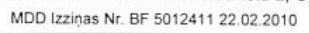 Ja rēķinā ir norādīti faktiski iegādātie dīzeļdegvielas litri (Tilp, litri) un references lielums pie 15 0C (Tilp, (15 0C) litri), tad valsts atbalsta piešķiršanas izvērtēšanā izmanto faktiski iegādāto dīzeļdegvielas daudzumu (Tilp, litri). Piemērs no rēķina: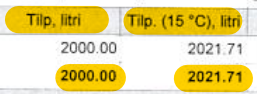 Iesniegumu par atbalstu mājsaimniecībai iesniedz laikposmā no 2022. gada 1. februāra līdz 2023. gada 30. aprīlim.Atbalsta periods noteikts no 2022. gada 1. maija līdz 2023. gada 30. aprīlim – lai saņemtu atbalstu, čeka vai  cita maksājumu apliecinoša dokumenta datumam ir jābūt šajā periodā.Marķētās dīzeļdegvielas cenu slieksnis noteikts 0,69 euro par litru bez pievienotās vērtības nodokļa (aptuveni 70 euro/MWh). Izmaksu pieaugums tiks kompensēts 50% apmērā (t.i., ja izmaksas pārsniedz 0,69 euro/litrā bez pievienotās vērtības nodokļa), bet ne vairāk kā 2,01 euro/litrā (bez pievienotās vērtības nodokļa) apmērā. Piemēri: Ja marķētā dīzeļdegviela izmaksās 0,75 euro par litru, neiekļaujot PVN, tad valsts kompensēs 50% apmērā, proti, 0,03 euro par katru iegādāto litru, atbalsta summai pieskaitot PVN.  (0,75 – 0,69) : 2 = 0,03 euro +21% PVNJa marķētā dīzeļdegviela maksās 2,01 euro par litru, neiekļaujot PVN, tad valsts kompensēs maksimālo apmēru: 0,66 euro par katru litru, atbalsta summai pieskaitot PVN. (2,01 – 0,69) : 2 = 0,66 euro +21% PVNMaksimālais atbalsta apjoms, par kuru varēs saņemt atbalstu, vienai mājsaimniecībai būs 4000 litru.Iesniegumā jāietver pašapliecinājums, ka citi mājsaimniecības locekļi nav iesnieguši iesniegumu atbalsta saņemšanai par iesniegumā minēto mājokli.Atbalsta mājsaimniecībai lēmuma pieņemšana Pašvaldība, kuras administratīvajā teritorijā atrodas mājoklis, izskata iesniegumu un tam pievienotos dokumentus un pieņem lēmumu par atbalsta mājsaimniecībai piešķiršanu vai atteikumu to piešķirt. Iesnieguma izskatīšanai ir 3 veidu rezultāts: “piešķirts”, “piešķirts precizēts”, “atteikts”. Pie pirmajiem 2 lēmumiem veidojas pabalsta izmaksa, pie pēdējiem 2 - veidojas lēmuma dokuments.Pozitīvs lēmums par atbalsta piešķiršanu un tā izmaksāšana Darbinieks pats izlemj, kuru veidu norādīt - “piešķirts” vai “piešķirts precizēts”. “Piešķirts precizēts” norādāms situācijās, kad iesniegumā norādītā informācija tiek koriģēta – mainīti iesniedzēja norādītie dati (cena, apjoms), kas maina aprēķināto atbalsta summu, kā arī var tikt norādīts gadījumos, kad  sistēmā tiek veiktas izmaiņas iesnieguma datos, piemēram, pievienoti papildus no iesniedzēja pēc pieprasījuma saņemtie dokumenti.Norādot “piešķirts precizēts”, tiek gatavots lēmums par precizēšanu. !!! Lēmums par precizēšanu/labošanu ir obligāts tikai tajos gadījumos, ja labojumu rezultātā mainās summa. Uzskatāms, ka pašvaldība ir pieņēmusi labvēlīgu lēmumu, ja 30 darbdienu laikā pēc iesnieguma un tam pievienoto dokumentu saņemšanas iesniedzēja iesniegumā norādītajā kredītiestādes maksājumu kontā ir ieskaitīts atbalsts mājsaimniecībai.Piešķirto atbalstu mājsaimniecībai pārskaita iesniedzēja iesniegumā norādītajā kredītiestādes maksājumu kontā vai pasta norēķinu sistēmā.!!! Izmaksu saraksts tiek veidots kopīgs pašvaldībai. Izmaksas nevar atlasīt pa mikrorajoniem, jāizvēlas cits atlases kritērijs.Atbalstu var pārskaitīt uz personas iesniegumā norādīto personas konta numuru kredītiestādē vai pasta norēķinu sistēmā. Ja tiek veikts pārskaitījums uz personas kontu ārvalsts kredītiestādē, šā atbalsta saņēmējs sedz visas izmaksas par pārskaitījumu, tostarp konvertācijas izmaksas, ārpus Eiropas Savienības dalībvalsts vai Eiropas Ekonomikas zonas valsts. Pārskaitāmā summa tiek samazināta par bankas vai kredītiestādes ieturēto komisijas maksu arī tad, ja kļūdaini veikts maksājums atkārtoti tiek nosūtīts atbalsta saņēmējam. !!!  Iespēja pārskaitīt naudu juridiskai personai: Šādu atbalstu izmaksām būs jālieto jauns saraksts: 
«Energoresursu atbalsts/Izmaksu saraksts juridiskām personām». Ja personai nav kredītiestādes vai pasta norēķinu sistēmas konta, iesniegumā iespējams norādīt citas personas konta numuru, kurai tā piekrīt ieskaitīt piešķirto atbalstu, norādot saņēmēja vārdu, uzvārdu, personas kodu un konta numuru.Ja persona ilgstošas slimības vai citu iemeslu dēļ nevar izmantot likumā minētos iesnieguma un atbalsta saņemšanai nepieciešamo dokumentu iesniegšanas veidus, iesniegumu var iesniegt un atbalstu saņemt ar pilnvarotās personas starpniecību (pilnvaras paraugs pievienots Vadlīniju pielikumā). !!! Pašvaldības amatpersona apliecina pilnvaras devēja gribu un paraksta autentiskumu.Izņēmuma gadījumā, ja nav iespējas atbalstu mājsaimniecībai saņemt bankas kontā, tad pabalstu var izmaksāt skaidrā naudā. Šādus iesniegumus var iesniegt tikai klātienē! Lai elektroniski iesniegtu iesniegumu, jau pats autentifikācijas moments paredz, ka cilvēkam ir internetbanka un konts, tādēļ elektroniskajiem iesniegumiem nav paredzēta opcija atstāt konta nr. lauku neaizpildītu.  Skaidras naudas izmaksa iesniegumiem, ko personas vārdā iesniegusi pilnvarotā persona (speciālpilnvara):jānorāda tās personas konts, kuras vārdā iesniegums tiek iesniegts, vai, pašvaldība lemj, ka skaidras naudas izmaksa notiks ar piegādi mājās tai personai, par kuru pilnvarotā persona iesniegusi iesniegumu;skaidras naudas izmaksa pašai pilnvarotajai personai nav pieļaujama. !!! Ja pašvaldība izlemj atbalstu maksāt skaidrā naudā, tad iesnieguma Kontaktinformācijas sadaļā jāieslēdz slēdzis «Saņemt atbalstu skaidrā naudā»; tad programma atļaus nenorādīt bankas kontu. !!! Piešķiršanas gadījumā SOPA pabalsts automātiski tiks ģenerēts ar izmaksas veidu «skaidrā naudā kasē». Un šādas izmaksas jāapstrādā sarakstā «Energoresursu atbalsts / Izmaksu sarasts skaidrai naudai». !!! Ja pašvaldībai ir ieslēgta izmaksu sarakstu saskaņošana plūsmās, tad pie plūsmas veidošanas jānorāda izmaksas vieta.Ja pašvaldība pieņem lēmumu atbalstu izmaksāt skaidrā naudā, personai tiek sagatavots un nosūtīts vai nogādāts rakstisks lēmums, norādot izmaksas vietu un laiku. Atbalsta izmaksa, ja pieteikuma iesniedzējs ir mirisGadījumos, ja pieteikuma izskatīšanas laikā persona ir mirusi, tad ieteicams rīkoties pēc analoģijas ar VSAA pakalpojumiem, kur saskaņā ar Pensiju likumu izmaksai aprēķinātās pensijas summas, kas nav izmaksātas līdz pensionāra nāvei, ir tiesības saņemt pensijas saņēmēja laulātajam, pirmās un otrās pakāpes radiniekiem, bet citai personai — uz mantojuma apliecības vai tiesas nolēmuma pamata. Ja mirušajai personai atbalsts jau ir piešķirts, tad to izmaksā, savukārt, ja atbalsts vēl nav piešķirts, tad iesniegumu neizskata un atbalstu nepiešķir. Faktiski citai personai par attiecīgo mājokli jāiesniedz jauns iesniegums.  Atteikums piešķirt atbalstu mājsaimniecībaiJa iesnieguma izskatīšanas procesā tiks konstatēta neatbilstība likumā noteiktajiem nosacījumiem, iesniegumā norādītā apkures veida neesamība mājoklī, mājokļa lietošanas tiesības apliecinošu dokumentu trūkums vai citi iemesli, pašvaldības amatpersona gatavo lēmumu par atteikumu piešķirt atbalstu mājsaimniecībai.Sistēma drukās tekstu, ko pašvaldības darbinieks būs ievadījis “Iesnieguma vērtēšanas formā”. Lai atvieglotu darbiniekiem atteikuma teksta noformēšanu, programma piedāvā izvēlēties jau gatavus teksta fragmentus, ko darbinieks var labot/papildināt atbilstoši situācijai un nepieciešamībai pievienojot atsauces uz likuma pantiem vai argumentāciju. !!! SOPA klasifikatoru formā var atvērt esošās sagataves, uz sava datora palabot un pievienot atpakaļ SOPA. Sīkāk – papildinātajā instrukcijā.Tiek piedāvātas šādas opcijas (var lietot arī vairākas):norādītajā adresē nav iesniegumā minētais apkures veids;iesniegumam nav pievienots maksājumu apliecinošs dokuments;iesniegumam pievienotā maksājuma dokumenta datumi neatbilst  likumā noteiktajam atbalsta periodam;atbalstu mājsaimniecībai par šo adresi pieprasījusi/saņēmusi cita persona;atbalsts nepienākas, jo Jūsu izdevumi ir mazāki par Energoresursu cenu ārkārtēja pieauguma samazinājuma pasākumu likumā noteiktajiem normatīviem.!!! Lēmuma izdrukā var pievienot adresi un iesniedzēja e-pastu. Ja persona ir atsaukusi savu iesniegumu, tad  tiek gatavots atteikuma lēmums, kā pamatojumu minot saņemto personas atsaukumu (telefonisks atsaukums nav pietiekams).Pašvaldība atbalstu mājsaimniecībai nepiešķir, ja:1) iesniegumā un tam pievienotajos dokumentos ietvertā informācija neatbilst šā atbalsta saņemšanas nosacījumiem;2) sniegta apzināti nepatiesa informācija.!!! Personas datu nesniegšanas gadījumā pieteikuma iesniedzējam būs liegta iespēja saņemt, bet pašvaldībai - izmaksāt energoresursu atbalstu mājsaimniecībai. Iesniedzējs tiek informēts, ka pieteikuma iesniegšanas un apstrādes procesā tiks veikta pieteikuma iesniedzēja personas datu apstrāde energoresursu atbalsta pieprasīšanas un piešķiršanas nolūkiem. Personas datu sniegšanas pienākums paredzēts Energoresursu cenu ārkārtējā pieauguma samazinājuma pasākumu likumā.!!! Svarīgi: Ja Vērtēšanas sadaļā ir redzama poga “Pabeigt lēmuma pieņemšanu”, tas nozīmē, ka process nav pabeigts. Rezultātā par šo adresi nevar iesniegt atkārtotu iesniegumu, neskatoties uz to, ka statuss tiek attēlots «atteikts». Problemātiskos lēmumus var atlasīt Iesniegumu sarakstā.Pašvaldības lēmuma apstrīdēšana un pārsūdzēšanaPašvaldības amatpersonas lēmumu vai faktisko rīcību par atbalstu mājsaimniecībai piešķiršanu vai atteikumu to piešķirt var apstrīdēt, iesniedzot augstākai amatpersonai pašvaldībā attiecīgu iesniegumu 30 dienu laikā pēc atbalsta mājsaimniecībai ieskaitīšanas kontā vai atteikuma piešķirt atbalstu mājsaimniecībai saņemšanas. Lēmumu par apstrīdēto administratīvo aktu vai faktisko rīcību var pārsūdzēt tiesā Administratīvā procesa likumā noteiktajā kārtībā.Atteikuma gadījumā administratīvais akts stājas spēkā ar brīdi, kad tas paziņots adresātam. Veids, kādā administratīvo aktu paziņo adresātam — rakstveidā, mutvārdos vai citādi — , neietekmē tā stāšanos spēkā.Ja pašvaldība atzīst, ka lēmums bijis kļūdains vai persona sniegusi papildu informāciju, kas dod pamatu pašvaldības lēmuma maiņai, atbildīgais darbinieks veic izmaiņas administrēšanas lietojumprogrammā.Pašvaldības lēmuma maiņai var kalpot atbildīgā darbinieka sastādīts mājokļa apsekošanas akts un pamatojums IT rīka piezīmju laukā. Nepamatoti izmaksāts atbalstsPašvaldība viena gada laikā pēc atbalsta mājsaimniecībai piešķiršanas var lemt par nepamatoti izmaksātā atbalsta mājsaimniecībai atgūšanu. Pašvaldība pieņem lēmumu par nepamatoti izmaksātā atbalsta mājsaimniecībai atgūšanu, ja tā konstatē, ka attiecīgais atbalsts mājsaimniecībai ir nepamatoti izmaksāts iesniedzēja vainas dēļ, jo viņš sniedzis nepatiesu vai nepilnīgu informāciju vai nav paziņojis par pārmaiņām, kas varētu ietekmēt tiesības uz šo atbalstu vai tā apmēru. Ja iesniedzējs neatlīdzina pārmaksāto summu labprātīgi, lēmumu izpilda tiesu izpildītājs Administratīvā procesa likumā noteiktajā kārtībā, pamatojoties uz pašvaldības izpildrīkojumu. 1.pielikums. Pilnvaras paraugsPILNVARA              Divi tūkstoši divdesmit otrā gada ___3. oktobrī___________ (3.10.2022.g.),  Es, _____ vārds, uzvārds ______, personas kods ________________, dzimusi __1926.gada 15.augustā _, Rīgā, dzīvesvieta deklarēta ___________________________ novadā, ___________________ar šo pilnvaroju _______ vārds, uzvārds ______________ , personas kods ________________, dzimusi ___1976.gada 15.novembrī _, Rīgā, dzīvesvieta deklarēta _______________ novadā, (turpmāk tekstā - pilnvarnieks), pārstāvēt manas intereses pašvaldībā saistībā ar valsts sniegto atbalstu energoresursu cenu ārkārtēja pieauguma situācijā un veikt šāda veida darbības manu interešu pārstāvībai:būt par manu  pārstāvi un kārtot visas nepieciešamās formalitātes atbalsta saņemšanai;iesniegt iesniegumu pašvaldībā atbalsta saņemšanai mana mājokļa apkures izdevumu daļējai kompensācijai;iesniegt pašvaldībā pieprasītos dokumentus;kārtot iesnieguma veidlapas aizpildīšanu pašvaldības lietojumprogrammā SOPA; jebkurai citai darbībai, kas nav konkrēti minēta šajā pilnvarā, bet ir nepieciešama augstāk minēto uzdevumu veikšanai, speciāla pilnvara nav nepieciešama un pilnvarnieks ir tiesīgs veikt šādas darbības;sakarā ar visu iepriekš minēto manā vārdā parakstīt, pieprasīt un saņemt visus nepieciešamos dokumentus, izziņas, uzziņas, mutvārdu un rakstveida informāciju un paskaidrojumus, nokārtot citas formalitātes saistītas ar šī uzdevuma izpildi.  Pilnvara izdota bez pārpilnvarojuma tiesībām un derīga doto uzdevumu izpildei vai līdz atsaukumam.____________________________________________________________________________________________ novadā, divi tūkstoši divdesmit otrā gada ________________ (2022.gada ______________), es, Ozolu pagasta pārvaldnieks _____vārds, uzvārds__________ apliecinu, ka šo Pilnvaru esmu nolasījis(-usi) pilnvaras devējam(-ai) un tas ir apliecinājis, ka pilnvarojums ir sastādīts pēc viņa (-as) gribas, ka viņam (-ai) ir saprotams šīs pilnvaras saturs un nozīme. Apliecinu, ka pilnvaru manā klātbūtnē parakstīja rīcībspējīga persona:           Vārds. uzvārds, personas kods ____________, dzimusi ____________, Rīgā, deklarētā dzīvesvieta  ____________ novads. Personas identitāte pārbaudīta pēc pasesNr. ___________, izdota __________.g., _______________ PMLP Rīgas rajona Olaines nodaļa. Paraksts ir īsts un izdarīts manā klātbūtnē.DatumsIzmaiņu aprakstsIzmaiņu autors19.10.2022.Dokumenta sākotnējā versijaMaruta Pavasare, Anda Vītola, Elīna Celmiņa08.11.2022.1. nodaļaPrecizēti nosacījumi atbalsta saņemšanai, nosacījumi atbalsta pieteikumu noraidīšanai. Pievienots izņēmumu gadījumu apraksts. Pievienoti piemēri, kuros gadījumos piešķiršana atbalstāma.  Inventarizācijas lieta aizstāta ar kadastrālās uzmērīšanas lietu.Pievienots mājokļa apsaimniekošanas līgums kā derīgs pamatojums dokumentu iesniegšanā.4. nodaļaPapildināts apraksts apstrādei gadījumos, ja vienā adresē ir vairākas mājsaimniecības. 5. nodaļaPapildināts apraksts apstrādei gadījumos, ja granulu iegāde ir ārzemēs. 7. nodaļaPapildināts vadlīniju dokuments ar atbalsta aprēķinu elektroenerģijas iegāde. 8. nodaļaPapildināts apraksts ar atbalsta pārskaitīšanu juridiskai personai (biedrībai), izmaksu skaidrā naudā.Vadlīnijām pievienots pielikums - pilnvaras paraugs. Maruta Pavasare, Anda Vītola, Elīna Celmiņa25.01.2023.Papildināts ar nodaļām par valsts atbalstu sašķidrinātās naftas (propāna-butāna) gāzes un marķētās dīzeļdegvielas apkures sistēmāmAgnese Līckrastiņa26.01.2023Papildināts ar informāciju, ja iesniegumam par malkas pirkumu pievienots Fiziskas personas mantas atsavināšanas aktsIlāna Garbere-Bule28.02.2023.Papildināta informācija par valsts atbalsta nosacījumiem sašķidrinātās naftas (propāna-butāna) gāzes un marķētās dīzeļdegvielas apkures sistēmāmAgnese LīckrastiņaMājokļa īpašuma tiesības apliecinaMājokļa lietošanas tiesības (īrnieks) apliecinaMājokļa lietošanas tiesības (turētājs vai tiesiskais valdītājs) apliecina- zemesgrāmatā nostiprinātas īpašuma tiesības- Valsts zemes dienesta izsniegta izziņa/apliecība par dzīvokļa īpašuma tiesībām- mantojuma apliecība- tiesas spriedums- nekustamā īpašuma nodokļa maksātāja rēķins uz iesniedzēja vārda- rakstveidā noslēgts dzīvojamās telpas īres līgums- rakstveidā noslēgts dzīvojamās telpas apakšīres līgums- elektroenerģijas rēķins vai līgums uz iesniedzēja vārda- līgums par atkritumu izvešanu- rēķins par komunālajiem pakalpojumiem- maksājumu apliecinoši dokumenti par apkures resursu iegādi - kadastrālās uzmērīšanas lieta (tehniskās inventarizācijas lieta)- tikai kā papildu apliecinājums var būt deklarētā adrese, bet deklarētā adrese viena nevar būt par pamatojumu atbalsta saņemšanai  - uztura līgums  